社團法人中華民國聽障人協會活動公告手提袋DIY一、目的：    凝聚會員向心力，發掘興趣提供手做樂趣，達到療癒舒壓的功    能。二、時間:109年11月7日、11月14日（週六）下午2:00~5:00三、上課地點:臺北市身障會館(臺北市長安西路5巷2號5樓)四、參加對象:會員及非會員五、收費：本會會員及志工：材料費、場租由協會付擔，           非會員400/人  (包含材料、場地費)六、報名日期及人數：即日起至額滿為止，以報名繳費先後順序為主    共收10~15名。七、注意事項：自備可以剪布的剪刀、30公分的尺(不到30公分也可以)、筆(擦擦筆最佳,一般原子筆也可以)、長尾夾或小型曬衣夾6-8支八、繳費方式：  1.現場繳費：每週一~週五上班時間10:00~17:00或   週四晚上6:00~8:00前來現場繳交  2. 匯款：帳號: 彰化銀行(009)  承德分行   5074-01-002952-00         戶名:社團法人中華民國聽障人協會，匯款後，請            mail:cnad001@gmail.com告知收據後四碼或來電28852120成品示意圖寬23.7高21底4公分樣式圖案及布料顏色僅供參考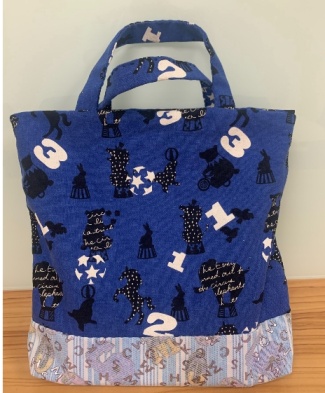 109年手工包DIY報名表姓名連絡方式會員繳費記錄□是   □否